SWOT AnalysisStrengths OpportunitiesWeaknesses Threats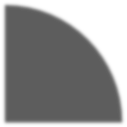 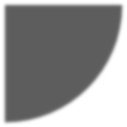 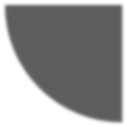 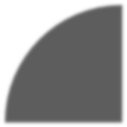 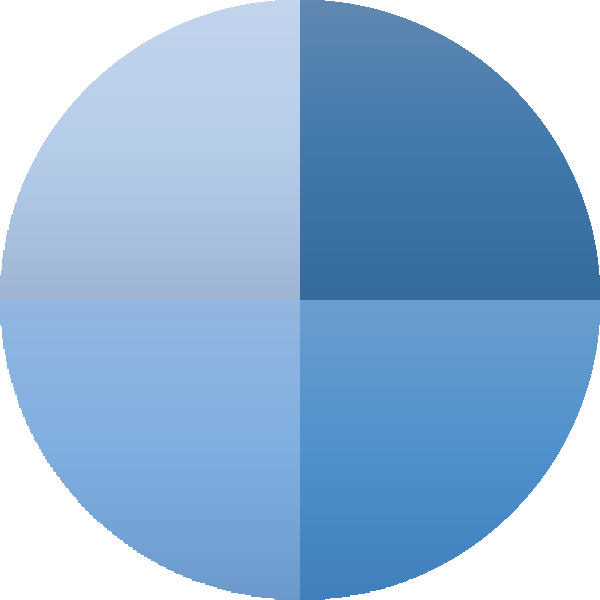 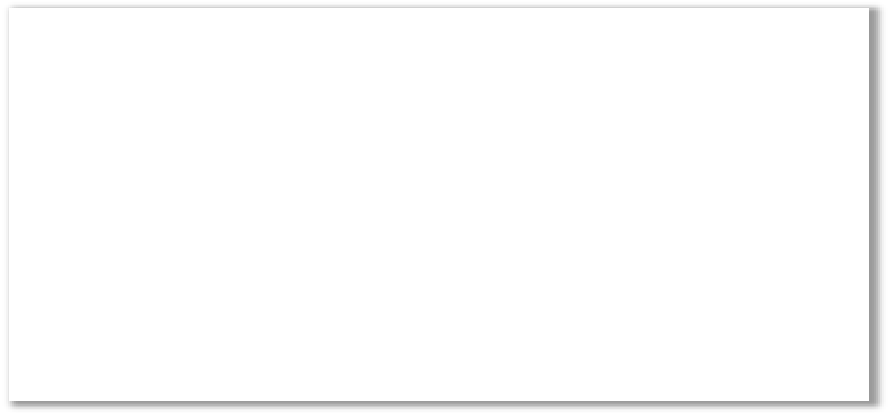 101Planners.com